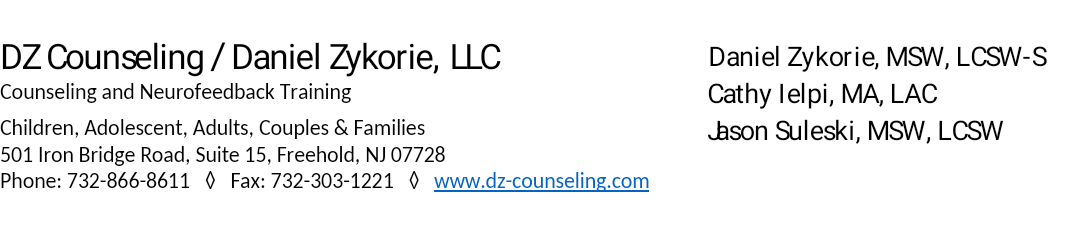 Client Authorization to Release/Receive Confidential InformationClient’s full name:  ____________________________________________ Client’s date of birth:  _______________________Counselor's Name: ____________________________________________AUTHORIZATION GRANTS THE FOLLOWONG PERSON(S) TO: (Please Check All that Apply)ACCESS MY CLIENT PORTALCOMPLETE MY FORMS AND DOCUMENTSMAKE PAYMENTS/ACCESS PAYMENT INFORMATIONCONSULT WITH MY HEALTH CARE PROVIDER OR EDUCATORRELEASE/RECEIVE CONFIDENTIAL INFORMATION-RECORDS TO/FROM THOSE SPECIFIED BELOWI authorize my counselor and the following person/agency/facility/school to function as circled above anddescribed below on my behalf:               Full Name, Title, Contact Information, Relationship to Client, and any Limitations of your consent:	__________________________________________________________________________________________________________	__________________________________________________________________________________________________________	__________________________________________________________________________________________________________My signature indicates my authorization and consent of counselor to share and/or receive confidential  information or the permission of identified persons/others to perform above specified actions on my behalf.Client's Printed Name: ______________________________________________Client's Signature (14 yrs. or older): _____________________________________    Date: _______________________Parent’s/Legal Guardian's Printed Name: ______________________________________________________________Parent’s/ Legal Guardian's Signature: ___________________________________    Date: _______________________**This Authorization will expire one year from date signed or when expressly (written) terminated by Client or Client's Parent/Legal Guardian (if under 14 yrs.) or 60 days following last date of service at DZ Counseling/Daniel Zykorie, LLC